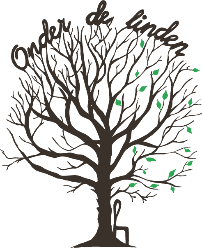 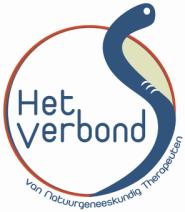 CliëntenregistratieformulierBijzonderheden levensloop: (denk aan gezondheidsklachten of bijzondere gebeurtenissen)
Zie volgende bladzijde voor het invulveld!Datum:Naam:Gebdatum:Straatnaam :Woonplaats + Postcode:Telefoon:E-mail:BSN:Verzekeringsnummer:Zorgververzekeraar:Dagtaak / beroep:Klachtomschrijving(en) :Sinds:Eventuele operaties:Eetpatroon:Ontlasting/Plassen:Menstruatie cyclus:Rookt u:□ Ja□ NeeGebruikt u alchohol:□ Ja□ NeeHuisarts:Huisarts / Specialist op de hoogte van u klachten?Huisarts / Specialist op de hoogte van u klachten?Huisarts / Specialist op de hoogte van u klachten?□ Ja□ NeeNaam:Plaats:Telefoon:Diagnose volgens reguliere geneeskunde:Diagnose volgens reguliere geneeskunde:Diagnose volgens reguliere geneeskunde:Medicijn gebruik:Nu nog in behandeling bij:In behandeling geweest bij:Babytijd :Kindertijd :Puperteit :Volwassene :